2020-21 WGAConfirmation of Minor Body StatusName of body:		Body CPID:		(if one has been assigned)I confirm that the details below were extracted from the 2020-2021 statutory accounts:I hereby certify that the above body meets the criteria for being treated as a minor body during 2020-21, whereby amounts are below £30m. Note – to meet the minor body criteria, this must apply for both years.SignedConsolidation Manager[ Date ]This form should be sent to the Treasury WGA team by TBC.This form should also be copied to the consolidation manager in your sponsoring department.Note that bodies who meet the criteria for 2020-21 will be added to the initial list of minor bodies in the 2020-21 Whole of Government Accounts. 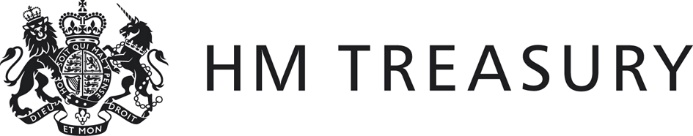 Form CG03Item2020-21 £’0002019-20 £’000Gross annual expenditure for the yearGross annual income for the yearNet book value of property, plant and equipment as at 31 March 2021 / 2020Gross assets as at 31 March 2021 / 2020Gross liabilities as at 31 March 2021 / 2020Net assets as at 31 March 2021 / 2020